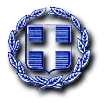 Θέμα: «ΔΙΕΞΑΓΩΓΗ ΣΕΜΙΝΑΡΙΟΥ ΓΙΑ ΤΟ ΡΥΘΜΟ ΚΑΙ ΤΑ ΚΡΟΥΣΤΑΣΕ ΕΚΠΑΙΔΕΥΤΙΚΟΥΣ»Η  Ελευθερία Σιμιτζή-Δέλλα Σχολική Σύμβουλος  20ης & 68ης περιφέρειας Π.Α. και ο Γιάννης Παπατζανής Δεξιοτέχνης Μουσικός,   σας προσκαλούν στην 1η  συνάντηση για τους συμμετέχοντες στο σεμινάριο για τον ρυθμό και τα κρουστά.Η συνάντηση θα πραγματοποιηθεί την Τρίτη 21-11-2017 στο αμφιθέατρο του 2ου κ 5ου  Δημοτικού Σχολείου Αλικαρνασσού, οδός Μαυσώλου 105, (τηλέφωνα: 5ου Δημ. Σχ. 2810 245912) και ώρα 17:00-20.00.─ Εισηγητής του προγράμματος είναι ο μουσικός Γιάννης Παπατζανής.─ Η συμμετοχή είναι προαιρετική  και θα δοθεί βεβαίωση παρακολούθησης.Λίγα λόγια για το σεμινάριο:Το σεμινάριο υλοποιείται στα ευρύτερο πλαίσιο του ερευνητικού-επιμορφωτικού προγράμματος γνωριμίας με το ρυθμό. Το πρόγραμμα χρηματοδοτείται από την Περιφέρεια Κρήτης, πραγματοποιείται σε συνεργασία με το Πανεπιστήμιο Κρήτης (υπεύθυνοι: ο καθηγητής Ψυχολογίας   Ηλίας Κουρκούτας και ο καθηγητής Κοινωνικής Ανθρωπολογίας Γεώργιος Νικολακάκης) και υλοποιείται από τον διακεκριμένο μουσικό δεξιοτέχνη και εκπαιδευτή Γιάννη Παπατζανή με  επιστημονικό υπεύθυνο τον Επίκουρο Καθηγητή Θεατρολογίας του Τμήματος  Φιλολογίας Μανώλη Σειραγάκη.Μετά την πραγματοποίηση της ημερίδας στους Νηπιαγωγούς της 20ης περιφέρειας ΠΑ με θέμα «Εξερευνώντας την σχέση των εκπαιδευτικών με την μουσική τέχνη μέσα από τον ρυθμό και τα κρουστά»  τον Ιούνιο 2017, ανακοινώθηκε η διεξαγωγή σεμιναρίου με εθελοντική συμμετοχή των εκπαιδευτικών. Στο σεμινάριο:Οι συμμετέχοντες θα κληθούν  να αναπτύξουν τις ικανότητές τους πάνω στην ανάλυση και την κατανόηση του ρυθμού  με  το καινοτόμο ινδικό σύστημα Konnakol, την αρχαία τέχνη φωνητικής εκφοράς ρυθμικών συλλαβών, που επιτρέπει τη σύνθεση και απόδοση απλών και σύνθετων ρυθμικών μοτίβων.Θα διδαχθούν οι τεχνικές των κρουστών  frame drums, στάμνα, νταουλάκι και cajon και πώς το καθένα από αυτά λειτουργεί στο μουσικό ιδίωμα απ’ όπου προέρχεται. Ανάλυση διαφορετικών μουσικών στυλ μέσω οπτικοακουστικού αρχείου από τις μουσικές παραδόσεις της ευρύτερης περιοχής της Ανατολικής λεκάνης της Μεσογείου και διδασκαλία ερμηνείας μουσικού κειμένου με μουσικούς αλλά και προηχογραφημένο υλικό.Η προηγούμενη μουσική γνώση και εμπειρία δεν είναι απαραίτητη. Το σεμινάριο απευθύνεται στους εκπαιδευτικούς πρωτοβάθμιας και δευτεροβάθμιας εκπαίδευσης αλλά και  στους φοιτητές των σχολών του Πανεπιστημίου Κρήτης.e-mail σεμιναρίου: rythmoskrousta@gmail.comΣελίδα στο Facebook: Σεμινάριο ρυθμού και κρουστώνhttps://www.youtube.com/watch?v=JsUUTwOfhYc  Η Σχολική ΣύμβουλοςΕλευθερία Σιμιτζή-ΔέλλαΕΛΛΗΝΙΚΗ ΔΗΜΟΚΡΑΤΙΑΥΠΟΥΡΓΕΙΟ ΠΑΙΔΕΙΑΣ ΕΡΕΥΝΑΣ & ΘΡΗΣΚΕΥΜΑΤΩΝΠΕΡΙΦΕΡΕΙΑΚΗ Δ/ΝΣΗ Π/ΘΜΙΑΣ& Δ/ΘΜΙΑΣ ΕΚΠ/ΣΗΣ ΚΡΗΤΗΣΣΧΟΛΙΚΗ ΣΥΜΒΟΥΛΟΣ Π.Α.20ης & 68ης ΠΕΡΙΦΕΡΕΙΑΣ  Ν.ΗΡΑΚΛΕΙΟΥ                              Ηράκλειο, 14-9-2017                        Αριθ. Πρωτ. 125                              Ηράκλειο, 14-9-2017                        Αριθ. Πρωτ. 125                              Ηράκλειο, 14-9-2017                        Αριθ. Πρωτ. 125                              Ηράκλειο, 14-9-2017                        Αριθ. Πρωτ. 125 Δ/νση:   Ρολέν 4              71305 ΗράκλειοΠληροφ:  Ελευθερία Σιμιτζή-ΔέλλαΤηλ:        2810-246408 Fax:        2810-283239 E-mail:   elsidella@gmail.com      Δ/νση:   Ρολέν 4              71305 ΗράκλειοΠληροφ:  Ελευθερία Σιμιτζή-ΔέλλαΤηλ:        2810-246408 Fax:        2810-283239 E-mail:   elsidella@gmail.com     Προς: Κοιν:    Νηπιαγωγεία      20ής  Περιφέρειας Π Α Ν. Ηρακλείουκ. Προϊστάμενο Επιστημονικής-Παιδαγωγικής Καθοδήγησης  Περιφερειακής  Δ/νσης Π/θμιας  & Δ/θμιας  Εκπ/σης Κρήτηςκ. Δ/ντή ΠΕ Ηρακλείου